Arbeitsblatt: Biparcours zu antiproportionalen Zuordnungen	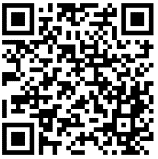 Wiederholung: proportionale ZuordnungenAndrea möchte für den Stand ihrer Klasse Lebkuchenhäuser basteln. An einem Tag schafft sie es, zwei Häuser fertigzustellen.Fülle die Wertetabelle für die folgende Zuordnung aus:  Anzahl der Tage → Anzahl der gebastelten Lebkuchenhäuserx: Anzahl der Tagef(x): Anzahl der gebastelten Lebkuchenhäuserantiproportionale ZuordnungenEine Person kann pro Tag 2 Lebkuchenhäuser basteln. Andreas Klasse möchte gerne 24 Stück verkaufen. Wir betrachten nun die folgende Zuordnung:Anzahl der Personen → benötigte Zeit für 24 Lebkuchenhäuser in Tagenx: Anzahl der Personenf(x): benötigte Zeit für 24 Lebkuchenhäuser in TagenABBZuordnungsvorschrift: _______________________CCAnzahl der gebastelten LebkuchenhäuserAnzahl der TageDEZuordnungsvorschrift: _______________________Fbenötigte Zeit in TagenAnzahl der Personen